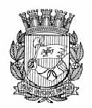 Publicado no D.O.C. São Paulo,223, Ano 66  Terça-feira23 de Novembro de 2021GABINETE DO PREFEITORICARDO NUNESDESPACHOS DO PREFEITOEXTRATO DE CONVÊNIOProcesso nº 6029.2021/0014357-5 - Convênio nº GSSP/ATP 238/21Partícipes: Prefeitura do Município de São PauloRicardo Nunes - PrefeitoElza Paulina de Souza - Secretária Municipal de SegurançaUrbanaGoverno do Estado de São PauloGen. João Camilo Pires de Campos - Secretário de Segurança PúblicaCel. PM Fernando Alencar Medeiros - Comandante-Geral da Polícia MilitarData de Assinatura: 29.10.21Vigência: 15 meses a partir da data de sua assinaturaObjeto: Implantação do Programa de combate ao comércio ambulante irregular ou ilegal e ao comércio irregular de artistas de rua em regiões específicas do MunicípioValor Anual Estimado: R$ 79.517.392,43 (setenta e nove milhões, quinhentos e dezessete mil, trezentos e noventa e dois reais e quarenta e três centavos)Valor Global: R$ 99.396.940,53 (noventa e nove milhões, trezentos e noventa e seis mil, novecentos e quarenta reais e cinquenta e três centavos)SECRETARIAS
DESENVOLVIMENTO ECONÔMICO, TRABALHO E TURISMOGABINETE DA SECRETÁRIADESPACHO DO CHEFE DE GABINETE6064.2021/0001581-0I – No exercício das atribuições que me foram delegadas por meio da Portaria 038/2013/SDTE-GAB, de 25 de setembro de 2013, à vista dos elementos que instruem o processo em epígrafe, em especial manifestação e providências da Supervisão de Execução Orçamentária e Financeira, e à luz do disposto no Decreto Municipal 60.052, de 14 de janeiro de 2021, AUTORIZO o pagamento em favor da empresa ARK TEC GUARDA DE DOCUMENTOS S/A, CNPJ 65.689.895/0001-69, no valor de R$ 402,80 (quatrocentos e dois reais e oitenta centavos)?, das despesas de outubro de 2021, a título indenizatório, pela prestação de serviços de guarda, armazenamento, conservação, arquivamento, transporte e gerenciamento de documentos dos arquivos permanentes e ativos produzidos por esta Secretaria Municipal, observadas as formalidades e cautelas legais.CÂMARA MUNICIPAL  PAG. 121Presidente: Milton LeiteGABINETE DO PRESIDENTECÂMARA MUNICIPALSECRETARIA DE REGISTRO PARLAMENTAR EREVISÃO - SGP-4SECRETARIA DE APOIO LEGISLATIVO -SGP-2SECRETARIA GERAL PARLAMENTARPAUTA DA 92ª SESSÃO ORDINÁRIA DA 18ª LEGISLATURA, CONVOCADA PARA 23 DE NOVEMBRO DE 2021, ÀS 15 HORASI - PARTE – EXPEDIENTEApresentação de indicações e requerimentos; leitura de correspondência apresentada e de projetos; apresentação, discussão e votação de moções e requerimentos de audiência do Plenário.PEQUENO EXPEDIENTE:1º ORADOR(A): MISSIONÁRIO JOSÉ OLÍMPIO (DEM)GRANDE EXPEDIENTE:1º ORADOR(A): RUTE COSTA (PSDB)II - PARTE - ORDEM DO DIA:
307 - Discussão e votação únicas do VETO PARCIAL ao PL445 /2017 , da Vereadora ALINE CARDOSO (PSDB)Dispõe sobre a criação do polo de ecoturismo da Cantareira e dá outras providências. (DOCREC - 128/2018)REJEIÇÃO MEDIANTE VOTO FAVORÁVEL DA MAIORIA ABSOLUTA DOS MEMBROS DA CÂMARA.